2.1.6. Das XOR (Exclusive Or)-GatterDer Ausgangszustand eines XOR-Glieds ergibt 1, wenn eine ungerade Zahl der Eingangszustände 1 und alle anderen Eingangszustände 0 sind.SchaltzeichenFunktionsgleichungWahrheitswertetabelle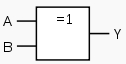 